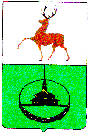 Администрация городского округа город КулебакиНижегородской областиПО С Т А Н О В Л Е Н И Е		 									           №п о с т а н о в л я е т: ПРОГНОЗсоциально-экономического развития городского округа город Кулебаки Нижегородской области на среднесрочный период(на 2023 год и на плановый период 2024 и 2025 годов)Прогноз социально-экономического развития городского округа город Кулебаки Нижегородской области на среднесрочный период (на 2023 год и на плановый период 2024 и 2025 годов) (далее – среднесрочный прогноз) разработан в соответствии с действующей нормативной правовой базой: Бюджетным кодексом Российской Федерации;Федеральным законом от 28 июня 2014 года № 172-ФЗ "О стратегическом планировании в Российской Федерации";Законом Нижегородской области от 12 сентября 2007 года № 126-З "О бюджетном процессе в Нижегородской области";Законом Нижегородской области от 3 марта 2015 года № 24-З "О стратегическом планировании в Нижегородской области";постановлением Правительства Нижегородской области от 16 июня 2015 года № 378 "О порядке разработки, корректировки, осуществлении мониторинга и контроля реализации прогноза социально-экономического развития Нижегородской области на среднесрочный период";постановлением Правительства Нижегородской области от 21 октября 2022 года № 844 «О прогнозе социально-экономического развития Нижегородской области на среднесрочный период (на 2023 год и на плановый период 2024 и 2025 годов).Прогноз социально-экономического развития городского округа город Кулебаки подготовлен в соответствии с основными параметрами прогноза социально-экономического развития Нижегородской области на среднесрочный период (на 2023 год и на плановый период 2024 и 5годов), утвержденными приказом министерства экономического развития и инвестиций Нижегородской области от 24.05.21 г. № 50 Прогноз социально-экономического развития городского округа город Кулебаки Нижегородской области разработан с учетом:тенденций социально-экономического развития городского округа в 2020 году и первой половине 2021 года;параметров прогноза социально-экономического развития Нижегородской области на 2022 год и на плановый период 2023 и 2024 годов;реализации национальных проектов по приоритетным направлениям социально-экономического развития Российской Федерации на период до 2030 года;Стратегии социально-экономического развития Нижегородской области до 2035 года, утвержденной постановлением Правительства Нижегородской области от 21 декабря 2018 г. № 889 (далее - Стратегия);предложений отраслевых структур администрации городского округа город Кулебаки Нижегородской области.Информационная база формирования Прогноза социально-экономического развития городского округа город Кулебаки Нижегородской области:данные статистического и налогового учета за 2021 год и 1 полугодие 2022 года;прогнозные расчеты хозяйствующих субъектов городского округа;прогнозные расчета отраслевых структурных подразделений администрации городского округа город Кулебаки Нижегородской области на период до 2025 года.Прогноз является ориентиром социально-экономического развития городского округа на 2023 год и на плановый период 2024 и 2025 годов для органов местного самоуправления, а также хозяйствующих субъектов при принятии управленческих решений.Прогноз является основой для формирования параметров консолидированного бюджета городского округа на 2023 год и на плановый период 2024 и 2025 годов.В разделе "Пояснительная записка к прогнозу социально-экономического развития городского округа город Кулебаки Нижегородской области на 2023 год и на плановый период 2024 и 2025 годов" среднесрочного прогноза приводятся ключевые подходы по формированию его параметров на среднесрочную перспективу.1. Фактические итоги и оценка социально-экономического развития городского округа город Кулебаки Нижегородской области- Здесь и далее "-отчетность по показателю годовая.- Оценка.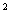 2. Прогноз социально-экономического развитиягородского округа город Кулебаки Нижегородской области на период до 2025 годаПояснительная записка к прогнозу развития городского округа город Кулебаки Нижегородской области на период 2023-2025 гг.1. Оценка достигнутого уровня социально-экономического развитиягородского округа город Кулебаки Нижегородской области по итогам 2021 года и первой половины 2022 годаГородской округ город Кулебаки относится к группе промышленных муниципальных образований Нижегородской области с численностью от 35 до 80 тыс. человек. По сводной оценке уровня социально-экономического развития по итогам 2021 года городской округ Кулебаки относится к территориям со средним уровнем развития и среди 52 районов и округов области занимает 15 место.По итогам 2021 года были достигнуты следующие финансово-экономические и социальные показатели:Объем отгруженной продукции на 1 работающего достиг 1749,6 тыс. рублей, что выше уровня 2020 года на 22,4%;Объем инвестиций в основной капитал и реальный сектор экономики по полному кругу предприятий на душу населения – 41,2 тыс. руб. (рост на 14% к уровню 2020 г.);По прибыли прибыльных предприятий на 1 работающего 425,0 тыс. руб. –рост к уровню 2020 года в 1,2 раза;Налоговые и неналоговые доходы в КБО на душу населения – 30,4 тыс. руб. (110% к уровню 2020 года);Среднемесячная заработная плата по полному кругу – 30784,7 руб. (103,8% к уровню 2020 г.);Уровень регистрируемой безработицы – 0,46%, что ниже среднеобластного значения на 0,02п.п.В текущем году округ значительно повысил свой рейтинг среди муниципальных районов и округов области. По итогам I полугодия 2022 года г.о.г. Кулебаки среди 52 муниципалитетов области занял 7 место и стал относиться к территориям с уровнем развития выше среднего. За 2021 год отгружено товаров собственного производства, выполнено работ и услуг по полному кругу организаций на сумму 23088,6 млн. руб. (120,7% в действующих ценах к уровню 2020 года). Объём отгруженной продукции по крупным и средним организациям за 2021 год составил 21,6 млрд. руб. или 119,3% к уровню 2020 года (в действующих ценах). Обрабатывающие производстваПредприятиями обрабатывающих производств округа по итогам 2021 года было отгружено 20,6 млрд. руб., что выше уровня 2020 года на 19,1%.По следующим направлениям обрабатывающей промышленности достигнуты следующие темпы роста отгрузки к 2020 году:- производство пищевых продуктов – 123,2%;- производство напитков – 174,1%;-  производство металлургическое – 115,3%;- производство готовых металлических изделий – 116,4%.По состоянию на 01.01.2022 года на территории городского округа осуществляют деятельность 5 предприятий обрабатывающего производства, из них 4 крупных и средних, 1 малое. Ключевая отрасль экономики округа - металлургия (74,7% от объема отгруженной продукции промышленного производства по крупным и средним предприятиям округа по итогам 2021 года). Ключевое предприятие данной отрасли -  ПАО «Русполимет».Объем отгруженной продукции собственного производства ПАО «Русполимет» за 2021 год составил более 16,1 млрд. руб., что составляет 115,3% к уровню 2020 года. Среднемесячная заработная плата работников предприятия за 2021 год составила 42 348,7 руб. или 99,0% к уровню 2020 года.Среднесписочная численность работающих на ПАО «Русполимет» на 01.01.2022 составила 3 287 чел. По итогам 2021 года на предприятии была получена прибыль в сумме 2448,8 млн. рублей, что выше уровня 2020 года на 28,7%.За 2021 год ПАО «Русполимет» освоено инвестиций в сумме 1,69 млрд. рублей, что выше уровня 2020 года на 42,2%.По итогам 6 месяцев 2022 года на предприятии наблюдается рост объемов отгруженной продукции на 41,9% в действующих ценах к аналогичному периоду прошлого года. Отгрузка составила более 10,16 млрд. руб.Среднемесячная заработная плата работников предприятия за I полугодие 2022 года составила 49658,6 руб. или 119,4% к аналогичному периоду 2021 года.Среднесписочная численность работающих на ПАО «Русполимет» на 01.07.2022 составила 3 408 чел., высвобождения работников не планируется. Доля занятых на предприятии от среднесписочной численности работников организаций муниципального образования на 01.07.2022 г. (по полному кругу предприятий с учетом индивидуальных предпринимателей) составила 24,8%.За 6 месяцев на предприятии была получена прибыль в сумме 2435,4 млн. руб., что к аналогичному периоду прошлого года составляет 257,0%.Сумма инвестиционных вложений за 6 месяцев 2022 года составила 1033,3 млн. рублей – 290,8% к аналогичному периоду прошлого года.В рамках инвестиционной деятельности и стратегического развития предприятия в 2021 г. на АО «Русполимет» реализовывались следующие инвестиционные проекты:Создание мелкосортного производства изделий из специальных материалов.Основной задачей проекта является создание производства мелкосортной продукции из коррозионностойких сталей, жаропрочных и титановых сплавов, за счет дооснащения существующих мощностей предприятия новым высокопроизводительным оборудованием, таким как:- мелкосортный стан 350/250;- оборудование для изготовления проволоки для производства мелкосортных прутков, катанки и проволоки;- нагревательное оборудование для термической обработки.В рамках реализации проекта в 2021 году смонтирован и запущен в опытно-промышленную эксплуатацию стан горячей прокатки 350/250, колпаковая печь методического нагрева, припечное оборудование и оборудование энергообеспечения основного и вспомогательного оборудования производства (система оборотного водоснабжения, трансформаторные подстанции, распределительные устройства и т.д.).Увеличение производительности по выплавке высоколегированных и жаропрочных марок сталей и сплавовПроект направлен на увеличение производства высоколегированных и жаропрочных марок сталей и сплавов на предприятии методом вакуумно-индукционной плавки, снижение себестоимости выпускаемой продукции, рециклинг отходов, повышение гибкости производства, расширение рынков сбыта слитков и поковок из металла вакуумно-индукционного выплава.Основной задачей проекта является дооснащение существующего современного цеха спецэлектрометаллургии предприятия по выпуску высококачественных заготовок из высоколегированных и жаропрочных сталей и сплавов новым технологическим оборудованием на базе печи вакуумно-индукционного выплава (ВИП 4,6).В 2021 году в рамках проекта был заключен котракт, изготовлена и доставлена на предприятие печь ВИП 4,6 (австрийской фирмы Inteco). Изготовлен фундамент печи, приобретается новый стенд нагрева промковшей верхней и нижней разливки, кран, ведутся работы по приобретению и установке оборудования энергообеспечения.3) Создание новых материалов и способов конструирования на основе аддитивных технологий и методов газостатирования с использованием цифровых технологий.Данный проект позволит организовать на базе промышленной площадки ПАО «Русполимет» современный высокотехнологичный центр производственного цикла металлопорошковых изделий сложной формы и геометрии с применением технологий горячего изостатического прессования гранул никелевых, титановых сплавов и специальных сталей.Организация такого производства позволит внедрить технологию создания изделий высочайшего качества для атомной энергетики, судостроения, турбо-машиностроения, нефтегазового комплекса, изделий авиации и космонавтики.В 2021 году в рамках проекта были выполнены работы по подготовке площадки под строительство нового производственного здания, разработана ПСД на оборудование ГИП, изготовлена установка вакуумной термической дегазации капсул с металлическим сферическим порошком из нержавеющих сталей жаропрочных никелевых сплавов и сплавов титана.В 2022 году сумма инвестиционных вложений в основной капитал ожидается в размере 1,3 млрд. рублей.Объем отгруженной продукции на АО «КЗМК» в 2021 году составил 2600,9 млн. руб., что к уровню 2020 года составило 120,9%. По итогам 2021 года была получена прибыль в сумме 137,3 млн. рублей, что выше уровня 2020 года на 28,3%. Сумма инвестиционных вложений предприятия составила 113,3 млн. руб., что выше уровня 2020 года на 5,8%. Средняя заработная плата на предприятии по итогам 2021 года составила 46554 руб., что выше уровня 2020 года на 7,8%.В 2022 году АО «КЗМК» планирует увеличить объем реализованной продукции до 2613,9 млн. руб. По итогам I полугодия 2022 году рост объема отгруженной продукции на предприятии составил 145,9% к аналогичному периоду 2021 года, роста прибыли не наблюдается.В 2021 году на предприятии продолжалась реализация инвестиционного проекта по техническому перевооружению производства. Сумма инвестиционных вложений за год составила 113,3 млн. рублей. Реализация проекта продолжится и в 2022 году. Предполагаемая сумма инвестиций за 2022 год составит 25,0 млн. рублей.Пищевая промышленность городского округа город Кулебаки представлена 2-мя предприятиями: ООО «Акваника», АО «Хлебозавод».  В 2021 году АО «Кулебакский хлебозавод» постаралось сохранить свои позиции на рынках сбыта хлебобулочной продукции. Рост объемов выпускаемой продукции к уровню 2020 года составил 111%. Предприятие предпринимает определенные меры для удержания своих позиций на рынке сбыта производимой продукции. Деятельность предприятия в 2021 году была убыточной – сумма убытка составила 11,9 млн. руб.В 2021 году инвестиционные вложения на предприятии составили всего 4,1 млн. рублей. Инвестиционная деятельность направлена на замену изношенного и морально устаревшего оборудования и не предусматривает роста объемов производства, создание новых рабочих мест.По итогам I полугодия 2022 года на предприятии АО «Хлебозавод» года наблюдается рост объема отгруженной продукции на 34,3% к аналогичному периоду 2021 года. По оценке предприятия в 2022 году объем выпускаемой продукции 268,3 млн. рублей (115% к уровню 2021 года).	По итогам 2021 года предприятие ООО «Акваника» демонстрирует рост объемов отгруженной продукции по сравнению с 2020 годом на 74,1%. Рост наблюдается по всему ассортименту выпускаемой продукции: по воде минеральной питьевой на 32,4%, на газированные воды – 38,6%, безалкогольные напитки с соком в 3,1 раза.	Предприятие ООО «Акваника» сохраняет убыточность деятельности по причине высокой конкуренции на рынке минеральной воды и лимонадов, ухудшением экономической ситуации в стране, негативными колебаниями курса рубля, и, как следствие, достаточно низкой нормы прибыли в отрасли. Сумма убытка от деятельности предприятия по итогам 2021 года уменьшалась на 33% и составила 570,6 млн. руб.	За период I полугодия 2022 года на предприятии наблюдается рост выпускаемой продукции. Темп роста к аналогичному периоду 2021 года составил – 191,7%. Намерения руководства ООО «Акваника» – за 2022 год ликвидировать убыточность предприятия.	По итогам I полугодия 2022 года положительная динамика развития предприятий обрабатывающих производств на территории округа сохранена - произведено продукции на сумму 13,2 млрд. руб., что на 42,7% выше аналогичного периода прошлого года.Показатели деятельности основных организаций(по обрабатывающим производствам)	По оценке 2022 года объем отгруженной продукции по крупным и средним предприятиям обрабатывающих производств округа составит 24,5 млрд. руб., темп роста в действующих ценах к уровню 2021 года составит 119%, темп роста в сопоставимых ценах – 98,6% соответственно.	Малый бизнесРазвитие предпринимательства является одной из приоритетных задач социально-экономического развития городского округа город Кулебаки. В соответствии с Единым реестром субъектов малого и среднего предпринимательства по состоянию на 01.01.2022 г. в городском округе город Кулебаки зарегистрировано 179 малых предприятий с численностью 1485 человек и 769 индивидуальных предпринимателя с численностью 825 наемных работников, а всего в малом бизнесе занято 3308 человек – это составляет 24% от общего числа занятых в экономике округа (падение к уровню 2020 года на 0,1 п.п.).Отраслевое распределение субъектов малого предпринимательства по видам деятельности характеризуется преобладанием малого бизнеса в сфере торговли и предоставления услуг населению на 01.01.2022 г. представлено следующим образом: 1) торговля и общественное питание – 47,0 %,2) обрабатывающие производства – 11,5 %,3) транспорт– 14,0 %,4) строительство – 8,0 %,5) услуги – 8,5 %,6) сельское хозяйство – 2,0%,7) другие виды деятельности – 9,0 %.В целом малый и средний бизнес округа является достаточно стабильным, однако требуется развитие и организация новых производств, сферы оказания услуг социальной направленности, модернизации действующих производств. В соответствии с Единым реестром субъектов малого и среднего предпринимательства по состоянию на 01.07.2022 г. в городском округе город Кулебаки зарегистрировано 170 малых предприятия с численностью 1487 человек и 762 индивидуальных предпринимателя с численностью 798 наемных работников, а всего в малом бизнесе занято 3262 человек – это составляет 23,8% от общего числа занятых в экономике округа.В целях развития предпринимательства в городском округе принята программа «Развитие предпринимательства в городском округе город Кулебаки на 2020 – 2025 годы». Почти все программные мероприятия, запланированные на 2021 год, выполнены в полном объеме. В целях совершенствования и координации работы по поддержке малого и среднего предпринимательства, развития инфраструктуры поддержки предпринимательства на территории муниципального образования созданы и успешно функционируют АНО «Кулебакский центр поддержки предпринимательства», Совет предпринимателей при администрации городского округа город Кулебаки, Координационный совет по малому и среднему предпринимательству в городском округе город Кулебаки.По оценке в текущем 2022 году падения численности занятых в сфере малого бизнеса не планируется. К концу 2022 года численность занятых в малом бизнесе составит 3305 чел., что составит 23,7% от занятых в экономике округа. Доля МСП в общем объеме отгруженной продукции по округу и к концу 2022 года, из-за значительного роста объема отгруженной продукции  крупных и средних предприятий обрабатывающих отраслей, составит не более 6,2%.Сельское хозяйствоНесмотря на малую долю объема сельскохозяйственного производства всего 0,2% от общего валового продукта, эта отрасль имеет важное значение для развития села. В сельском хозяйстве района насчитывается 2 сельхозпредприятия, на их долю приходится 7,6 % сельскохозяйственного производства района. Кроме того, зарегистрировано 6 крестьянских (фермерских) хозяйств, на долю которых приходится 2 % сельскохозяйственного производства, и 12,534 тыс. личных подсобных хозяйств и 15 садовых обществ (90,4 %).      По результатам 2021 г. сельхозпроизводителями всех форм хозяйствования произведено продукции на сумму 4740,37 млн. руб. (в 2020 г. 440,37 млн. руб.), рост в сопоставимых ценах составил 101,1%.В 2021 году деятельность сельхозпредприятий была убыточной – убыток составил почти 7,0 млн. руб. (в 2020 году была прибыль в сумме 8,92 млн. рублей).В 2021 году сельхозпроизводителями было произведено:- зерна 198 тонн (в 2020 г. 629 т); - картофеля 3 980 тонн (в 2020 г. 3 900 т);- овощей 2 570 тонн. (в 2020 г. 2 691 т);- молока 6 422 тонн (в 2020 г. 6 410 т);- мяса 450,4 тонн (в 2020г. 453,7 т).В 2021 г. в ООО «Рыбхоз «Велетьма» выращено 67,1 тонн товарной рыбы (в 2020 году -  217 тонн).Среднемесячная заработная плата в сельхозпредприятиях составила 21800 рублей (в 2020 году 16 931 рубль) и увеличилась по сравнению с 2020 годом на 28,7 %.В целях улучшения сортовых качеств семян, состава и качественных характеристик почвы в 2021 г. производителями сельскохозяйственной продукции городского округа было приобретено и использовано 23 тонны минеральных удобрений (в 2020 г. - 18 т.); использовано 450 тонн органических удобрений (в 2020 г. - 320 т.). В 2021 г. введено в оборот 57,1 га. земель сельскохозяйственного назначения (в 2020 г. - 53 га).Всего из бюджетов всех уровней в 2021 году сельхозпроизводителями всех форм хозяйствования получено субсидий в сумме 1,354 млн. руб. (в 2020 году - 7,21 млн. руб.), в том числе из местного бюджета 269,1 тыс. руб. По оценке 2022 года валовая продукция сельского хозяйства (хозяйства всех категорий) составит 559,2 млн. руб., что к уровню 2021 года в сопоставимых ценах составит 102,4%.Инвестиционная деятельностьВсего за 2021 год объем инвестиций в основной капитал за счет всех источников финансирования по полному кругу организаций составил 2066,3 млн. руб., что что выше уровня 2020 года на 9,1%.Сумма инвестиционных вложений по крупным и средним предприятиям округа за 2020 год составила 2017,4 млн. рублей, что выше уровня 2020 года на 31%.Основной удельный вес в инвестиционных вложениях крупных и средних предприятий занимают инвестиции обрабатывающих производств –90,4% (1823,4 млн. руб.), в т.ч. инвестиции ПАО «Русполимет» составляют 1692,5 млн. руб. Сумма инвестиций за счет бюджетных средств составила 272,3 млн. рублей (за 2020 г. – 139,3 млн. руб. соответственно).В 2021 году наблюдался рост инвестиционной активности в городском округе. Это вызвано, в первую очередь, ростом инвестиционной активности на градообразующем предприятии на 42,2% выше уровня 2020 года.Сумма инвестиций на 1 жителя (за исключением бюджетных средств) по итогам 2021 года составила 38,6 тыс. рублей, что выше уровня 2020 года на 10,3%. В текущем году наблюдается повышение инвестиционной активности хозяйствующих субъектов. По итогам I полугодия 2022 года уровень инвестиций к аналогичному периоду 2021 года составил 235,4%.По-прежнему, во многом тенденции по инвестициям моногорода зависят от планов ПАО «Русполимет». По итогам I полугодия 2022 года сумма инвестиционных вложений предприятия составила 1033,3 млн. руб., что выше аналогичного периода 2021 года в 2,9 раза.Сумма инвестиций за счет бюджетных средств составила более 29,3 млн. рублей.По оценке 2022 года сумма инвестиционных вложений по полному кругу предприятий на территории городского округа составит 2,27 млрд. рублей, ИФО к 2021 году – 96,9%.	За 2021 год было построено и введено в эксплуатацию всего 7,847 тыс. кв.м. жилой площади, ИФО к уровню 2020 года – 92,0%. 	По оценке 2022 года темпы жилищного строительства немного подрастут. К концу 2022 года будет введено около 8,0 тыс. кв.м жилой площади, что к уровню 2021 года составит 101,8%.	Торговля и услуги населениюПо итогам 2021 года товарооборот составил 7,5 млрд. руб., что выше уровня 2020 года в сопоставимых ценах на 3,8%. По оценке 2022 года товарооборот составит более 8,0 млрд. руб. или 92,4% в сопоставимых ценах к уровню 2021 года, что вызвано большой инфляционной составляющей 2022 года и падением реальных денежных доходов населения.Аналогичная ситуация ожидается и по оказанию платных услуг населению. По оценке 2022 года темп роста платных услуг населению в сопоставимых ценах на территории городского округа составит 92,1% или 266,0 млн. руб. соответственно.Финансовое состояние предприятийПо итогам 2021 года предприятиями округа была получена сальдированная прибыль от деятельности в сумме 2336,6 млн. руб., что выше аналогичного периода прошлого года в 1,5 раза.Прибыль прибыльных составила 2,575 млрд. рублей, что выше аналогичного периода прошлого года на 44,5%. 95% от прибыли по округу было получено на градообразующем предприятии ПАО «Русполимет» (в 1,3 раза выше уровня аналогичного периода прошлого года).Убытки от деятельности хозяйствующих субъектов округа за 2020 год составляют 239,3 млн. рублей, что ниже уровня прошлого года на 15,1%. По итогам I полугодия 2021 года был получен сальдированная прибыль от деятельности предприятий городского округа в сумме 2741,0 млн. руб., что выше аналогичного периода прошлого года более в 3 раза.Прибыль прибыльных составила 2744,0 млн. рублей, что выше аналогичного периода прошлого года в 2,6 раза. 88,8% от прибыли по округу было получено на градообразующем предприятии ПАО «Русполимет». Убытки от деятельности хозяйствующих субъектов округа за I полугодие 2022 года составляют 3,0 млн. рублей, что ниже аналогичного периода прошлого года на 97,6%, число убыточных предприятий снизилось до 1(по итогам I полугодия 2021 года было 5).По оценке 2022 года прибыль прибыльных по данным предприятий составит порядка 3,22 млрд. руб., что выше уровня 2021 года более чем на 25%. По данным министерства финансов Нижегородской области за 2021 год в консолидированный бюджет области от хозяйствующих субъектов округа поступило 1556,0 млн. руб. налоговых и неналоговых доходов, что выше уровня 2020 года на 14,1%. Уровень жизни населенияСреднемесячная заработная плата работников по полному кругу организаций в 2021 году сложилась в размере 30784,7 руб., что в действующих ценах на 3,8% выше, чем в 2020 году. По итогам 2021 г. заработная плата по крупным и средним предприятиям округа составила 36670,0 рублей, что выше аналогичного периода прошлого года на 3% (35639,8).Средняя заработная плата в малом бизнесе за 2021 год к соответствующему периоду 2020 года составила:- у индивидуальных предпринимателей – 11588,9 руб.  (109,9 % к аналогичному периоду прошлого года)- на малых предприятиях – 13198,7 (107,3%).Численность работающих по полному кругу снизилась на 0,41 п.п., на крупных и средних предприятиях округа - на 1,86% к аналогичному периоду 2020 года.По состоянию на 01.01.2022 г.  просроченной задолженности по заработной плате нет.  По итогам I полугодия 2022 г. среднемесячная заработная плата работающих по полному кругу организаций составила 35329,6 рублей, что выше аналогичного периода прошлого года на 17,35% (30105,34 руб.). По данным федерального органа государственной статистики средняя заработная плата по крупным и средним предприятиям округа по итогам I полугодия 2022 г. составила 43 031,3 рублей, что выше аналогичного периода прошлого года на 17,5% (36637,6 руб.). Средняя заработная плата в малом бизнесе за 6 месяцев 2022 года составила 13843,9 руб., что к аналогичному периоду прошлого года составляет 114,2%.По состоянию на 01.07.2022 г.  просроченной задолженности по заработной плате нет.  Численность работающих по полному кругу снизилась на 0,82 п.п., на крупных и средних предприятиях округа - на 1,47% к аналогичному периоду 2020 года.По оценке 2022 года численность работников, формирующих фонд оплаты труда в округе, составит 13,157 тыс. чел., оценка ФОТ по итогам года – 5539,2 млн. рублей, что к уровню 2021 года в действующих ценах составит 115,0%, рост реальной заработной платы – 98,2% соответственно.Занятость населенияСитуация на рынке труда городского округа город Кулебаки в 2021 году стабильна и характеризовалась следующими показателями:снижением уровня официально регистрируемой безработицы на 01.01.2022 г. до 0,46% (на 01.01.2021 г. - 0,97%); снижением численности официально зарегистрированных безработных до 117 чел. на 01.01.2021 г. (на 01.01.2021 г. - 250 чел.);общая численность безработных составила 600 чел. при уровне общей безработицы 2,2%;снижением напряженности на рынке труда в течение 2021 года до 0,21/чел. на вакансию (в 20220 г- 0,82 чел. /вак.). Средняя заработная плата по заявленным вакансиям 21013,75 руб.Численность занятого населения на территории моногорода Кулебаки на 01.01.2022 г. составила 13,805 тыс. человек. Численность трудоспособного населения – 25,132 тыс. человек.В настоящее время на территории моногорода наблюдается стабильная снижение уровня официально регистрируемой безработицы. На 01.07.2022 г. численность официально зарегистрированных безработных составила 107 чел., уровень безработицы – 0,42%.По оценке 2022 года ситуация на рынке труда будет стабильной:- численность официально зарегистрированных безработных на 31.12.2022 г. составит 120 чел.;- уровень безработицы – 0,48%.Демографическая ситуацияНа территории городского округа наблюдается отрицательная демографическая ситуация. Смертность превышает рождаемость, значение коэффициента естественной убыли населения превышает среднеобластные значения.Среднегодовая численность населения г.о.г. Кулебаки в 2021 году составила 46469 чел., или 98,9% по отношению к уровню 2020 года.Наблюдается снижение численности постоянного населения в виду его естественной убыли. Коэффициент естественной убыли населения в 2021 году по сравнению с 2020 годом вырос на 5,3 пункта и составил -13,9. Коэффициент рождаемости (на 1000 человек населения) по итогам 2021 года составил 8,0 (в среднем по области – 8,3), коэффициент смертности – 21,9 (по области – 19,9). По итогам 2021 года на территории округа зарегистрирован миграционный прирост населения + 48 чел. Плотность населения составляет 50 человек на 1 кв. км. За 6 месяцев 2022 г. зарегистрированы акты: - о рождении 147 человек (за 6 месяцев 2021 г. - 174 человека (84,5% к уровню прошлого года); - о смерти 384 человека (за 6 месяцев 2021 г. - 463 человек (82,9% к уровню прошлого года). Коэффициент естественного прироста (убыли) составил (-10,4) на 1 тыс. человек, по итогам аналогичного периода прошлого года он составлял (-12,5) на 1 тыс. человек. По итогам 6 месяцев 2022 года миграционный прирост составил +98 человек (по итогам 6 мес. 2021 г. - миграционная убыль населения - 1 чел.)Данные тенденции учитывались при формировании Прогноза социально-экономического развития городского округа город Кулебаки на среднесрочный период.2. Целевые показатели прогноза социально-экономического развития на 2023-2025 годы и основные направления социально-экономического развития городского округа Кулебаки на среднесрочную перспективуВ прогнозируемый период основной целью является – дальнейшее развитие экономики округа и увеличение собственной доходной базы.Основными приоритетами развития экономики являются:- металлургическое и кольцепрокатное производство;- производство строительных конструкций;- пищевая промышленность;- развитие малого предпринимательства.Развитие ПАО «Русполимет» на период до 2025 года планируется реализовать по следующим направлениям Создание мелкосортного производства изделий из специальных материаловЗавершение реализации инвестиционного проекта. Провести отладку технологий изготовления продукции на стане горячей прокатки 350/250 в виде прутка и катанки различного сортамента и марок материалов. Плановый выход на запланированный объем реализации продукции.Организация участка спецэлектрометаллургии на базе печей ВДП-7 и ЭШП-14.Настоящий проект направлен на увеличение производства высоколегированных и жаропрочных марок сталей и сплавов на предприятии методом вакуумно-дугового и электрошлакового переплава, снижение себестоимости выпускаемой продукции, рециклинг отходов, повышение гибкости производства.Основной задачей проекта является дооснащение существующего современного цеха спецэлектрометаллургии предприятия по выпуску высококачественных заготовок из высоколегированных и жаропрочных сталей и сплавов новым технологическим оборудованием на базе печи вакуумно-дугового переплава (ВДП 7) и печи электрошлакового переплава (ЭШП-14).Планируемые инвестиции по проекту 889 млн. руб.Увеличение мощностей по механической обработкеУвеличение производительности участка механической обработки поковок прямоугольного сечения, а также для комплексной обработки деталей из черных и цветных металлов методом фрезерования, сверления и растачивания. Данный проект предполагает приобретение продольного фрезерно-расточного станка модели 6М616Ф11, продольно-фрезерного станка модели 6Г606, поставку крана г/п 15 т. Планируемые инвестиции – 30,0 млн. руб.Создание новых материалов и способов конструирования на основе аддитивных технологий и методов газостатирования с использованием цифровых технологийОсновными задачами проекта являются:- создание технологической линии производственного цикла металлопорошковых изделий сложной формы на базе технологий горячего изостатического прессования;- создание технологий производства изделий сложной формы из гранул;- разработка и отработка технологий проектирования и изготовления формообразующего инструмента (капсул) требуемой формы детали, гранулометрического состава металлического порошка, характеристик технологического процесса.Выполнение поставленных задач планируется за счет строительства нового производственного корпуса и установки нового основного технологического оборудования, а именно: двух газостатов с силовыми блоками, необходимой обеспечивающей работоспособность инфраструктурой и вспомогательного оборудования.В рамках инвестиционного проекта планируется выполнение следующих основных мероприятий:- выполнение проектных и строительных работ, связанных со строительством производственного здания, ремонта административно-бытового комплекса и т.д.;- строительство объектов, обслуживающих производство (системы водоснабжения, газоснабжения, электроэнергии и др.);- оснащение производственных и инфраструктурных объектов основным и вспомогательным оборудованием.Планируемые инвестиции проекта составит 1,052 млрд. рублей.На АО «Русполимет» в прогнозируемом периоде 2023-2025 годы планируется рост объемов отгруженной продукции на 1-3% ежегодно. Рост прибыли предприятия составит около 10% ежегодно. Роста объема инвестиционных вложений за 2023-2025 годы не планируется. Численность занятых на предприятии планируется в размере 3411 человек.	В 2023-2025 гг. АО «КЗМК» планирует ежегодный рост физических объемов выпускаемой продукции. Прогноз по объему отгруженной продукции на 2025 год – 2733,1 млн. рублей, что выше уровня 2021 года на 5%.	На предприятии продолжится реализация комплексной программы, направленной на рост производительности труда, повышение качества выпускаемой продукции за счет приобретения нового оборудования, модернизации существующего оборудования, выполнения строительно-монтажных работ с целью улучшения инфраструктуры предприятия, обучения работников предприятия с целью повышения их квалификации, улучшения информационной системы предприятия в целом. Предполагаемая сумма инвестиционных вложений за период 2023-2025 годы составит более 75,0 млн. рублей.	ООО «Акваника» планирует решение следующих задач с целью развития предприятия до 2025 года за счет реализации следующих мероприятий:1) Дальнейшего расширения номенклатуры выпускаемой продукции,2) Фокусировки ассортимента на выпуске более маржинальной продукции;3) Увеличения объемов продаж, а, следовательно, рост объема производства и снижение себестоимости за счет экономии на масштабе и сокращения доли постоянных расходов;4) Поиска новых каналов сбыта продукции;5) Проведение дальнейшей оптимизации постоянных расходов;6) Повышение качества выпускаемой продукции через усовершенствование оборудования и технологических процессов, улучшение качества используемого сырья и материалов через поиск новых поставщиков сырья и материалов;7) Снижение брака выпускаемой продукции.Инвестиционная составляющая развития ООО «Акваника» заключается в усовершенствовании существующих производственных линий и вспомогательных технических элементов для повышения эффективности и автоматизации производственного процесса, а также плановую замену изношенного оборудования. 	АО «Кулебакский хлебозавод» определил на период до 2025 года следующие основные приоритеты и направления своего развития:	- совершенствование технологических процессов для улучшения качества хлеба и хлебобулочных изделий, модернизация и установка нового оборудования;- расширение ассортимента, разработка новых видов продукции и совершенствование системы управления качеством продукции.На период 2023-2025 годы роста объема выпускаемой продукции в натуральном выражении не планируется, прогнозируется безубыточная работа предприятия, роста прибыли не ожидается.За период с 2023 до 2025 годы планируется инвестировать 9,0 млн. рублей. Все указанные средства будут направлены на приобретение новых и модернизацию имеющихся основных фондов предприятия, то есть на замену изношенного и морально устаревшего оборудования, и не предполагает создания новых рабочих мест.2.1. Основные параметры прогнозаВ 2023 - 2025 годах ежегодные темпы роста отгрузки по полному кругу предприятий округа в сопоставимых ценах прогнозируются на уровне 100 – 102,2%. Физические объемы обрабатывающих производств прогнозируются в 2023 - 2025 годах с ежегодным ростом 1,7 – 2,2%. Прогноз формировался с учетом планов развития ключевых предприятий городского округа город Кулебаки на период до 2025 года.За период до 2025 значительного роста инвестиционной активности предприятий округа не наблюдается, что связано с завершением модернизации и перевооружения производства на градообразующем предприятии ПАО «Русполимет», а также отрицательным влиянием на развитие экономики введение экономических санкций со стороны зарубежных стран. В 2023 году объем инвестиций в основной капитал составит 2,5 млрд. руб., индекс физического объема – 102,7%. В 2024 - 2025 годах объемы инвестиций в сопоставимых ценах будут расти на 4-5 %. Значительный рост будет возможен с появлением новых инвестиционных проектов в отраслях реального сектора экономики.В прогнозируемом периоде ожидается, что ИФО продукции сельского хозяйства в хозяйствах всех категорий составит в 2023 году – 100,3%, в 2024 году – 100,5%, в 2025 году – 100,9%. Развитие потребительского рынка в долгосрочном периоде будет определяться ростом реальных денежных доходов населения. Рост оборота розничной торговли в 2023 году прогнозируется на уровне 104,6% в сопоставимых ценах, в 2024 - 2025 годах – 104-105% ежегодно.Темп роста объема платных услуг населению в среднесрочном периоде прогнозируется на уровне 104-105% ежегодно.Прибыль прибыльных организаций. В 2023 году темп роста прибыли в экономике округа снизится до 0,5% в год и по данным предприятий и составит более 3,2 млрд. руб. Достижение указанных объемов обеспечат обрабатывающие производства округаПрогнозируется, что с 2024 год рост прибыли предприятий на территории округа возобновиться и к 2025 году сумма прибыли в экономике округа составит более 4,0 млрд. руб. В среднесрочном периоде прогнозируется рост основных показателей уровня жизни населения. Среднедушевые денежные доходы населения по прогнозу увеличатся с 25570,0 рублей в 2023 году до 28057,0 рублей в 2025 году. Рост реальных денежных доходов населения в 2023 - 2025 годах прогнозируется не более 1% ежегодно. Прогнозируется, что заработная плата по полному кругу предприятий достигнет в 2025 году 44240,2 руб. В реальном выражении рост составит 102,3 – 102,9 % ежегодно. Объем фонда оплаты труда (далее – ФОТ) в 2023 году прогнозируется на уровне 6103,8 млн. руб. (или 110,2% к уровню 2022 года). В 2024 – 2025 годах ежегодный прирост составит 6,4 – 7,6% ежегодно. Величина ФОТ к 2025 году достигнет 6988,0 млн. руб.Реализация мероприятий по содействию занятости и дополнительных мер по снижению напряженности на рынке труда в прогнозном периоде позволит обеспечить стабильность в области занятости населения, не допустить роста уровня безработицы.Уровень зарегистрированной безработицы в 2025 году и составит не более 0,44%.По демографическим показателям прогнозируется в 2023-2025 годах умеренный рост рождаемости при снижении уровня смертности, что позволит сократить коэффициент естественной убыли населения с 8,2 промилле в 2023 году до 6,0 промилле в 2025 году.Проанализированы основные тенденции, имеющиеся в округе на текущий период и прогнозные видения на период до 2025 года. Оценки выполнены с учетом мероприятий муниципальных целевых программ, данных хозяйствующих субъектов городского округа. Значения бюджетообразующих показателей посчитаны с учетом исполнения данных мероприятий.Основные параметры муниципальных программ городского округа город Кулебаки Нижегородской области(согласно редакциям, действующим по состоянию на 25 октября 2022 г.)Прогноз баланса трудовых ресурсовО прогнозе социально-экономического развития городского округа город Кулебаки Нижегородской области на среднесрочный период(на 2023 год и на плановый период 2024 и 2025 годов)В соответствии со ст. 9 Закона Нижегородской области от 03.03.2015 № 24-З «О стратегическом планировании в Нижегородской области», в целях формирования бюджета городского округа, руководствуясь Уставом городского округа город Кулебаки Нижегородской области, администрация городского округа город Кулебаки Нижегородской области  1. Одобрить прогноз социально-экономического развития городского округа город Кулебаки Нижегородской области на среднесрочный период (на 2023 год и на плановый период 2024 и 2025 годов) (далее – среднесрочный прогноз).2. Отделу экономики ежеквартально осуществлять мониторинг реализации бюджетообразующих показателей на 2023 год в соответствии с установленными министерством экономического развития и инвестиций Нижегородской области индикаторами.3. Отделу организации и контроля управления делами администрации городского округа (Е.А. Дорофеева) опубликовать настоящее постановление путем размещения на официальном интернет-сайте городского округа город Кулебаки http://кулебаки-округ.рф.4. Контроль за исполнением настоящего постановления возложить на главу местного самоуправления Юрасова В.С.Глава местного самоуправления  В.С. Юрасов  ОДОБРЕНпостановлениемадминистрациигородского округа город Кулебаки Нижегородской областиПоказатели 2021 год 2022 год январь-июнь Оценка 2022 года1. Население1. Население1. Население1. НаселениеЧисленность населения (среднегодовая), тыс. чел.46,475-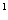 46,042Численность населения трудоспособного возраста (на конец года), тыс. чел.25,547-25,358Ожидаемая продолжительность жизни при рождении, лет 68,9-69,0Общий коэффициент рождаемости, на 1000 чел. населения 8,06,48,3Общий коэффициент смертности, на 1000 чел. населения 21,916,817,8Коэффициент естественного прироста (убыли) населения, на 1000 чел. населения - 13,9-10,4-9,6Коэффициент миграционного прироста (убыли), на 1000 чел. населения 1,032,11,092. Производство товаров и услуг2. Производство товаров и услуг2. Производство товаров и услуг2. Производство товаров и услуг2.1. Валовой продукт округа2.1. Валовой продукт округа2.1. Валовой продукт округа2.1. Валовой продукт округаВаловой продукт округа (в основных ценах соответствующих лет) - всего, млн. руб.23088,6-27314,7Индекс физического объема валового регионального продукта, % к предыдущему году 112,8-98,2Индекс производительности труда, % к предыдущему году122,4-118,32.2. Отгружено товаров собственного производства, выполнено работ и услуг собственными силами (по крупным и средним предприятиям)2.2. Отгружено товаров собственного производства, выполнено работ и услуг собственными силами (по крупным и средним предприятиям)2.2. Отгружено товаров собственного производства, выполнено работ и услуг собственными силами (по крупным и средним предприятиям)2.2. Отгружено товаров собственного производства, выполнено работ и услуг собственными силами (по крупным и средним предприятиям)В действующих ценах, млн. руб.21557,813613,225624,2Индекс производства, % к предыдущему году 111,4122,198,6Обрабатывающие производстваОбрабатывающие производстваОбрабатывающие производстваОбъем отгруженных товаров собственного производства, выполненных работ и услуг собственными силами, млн. руб.20604,313039,524325,4Индекс производства, % к предыдущему году 111,8122,5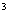 98,62.3. Сельское хозяйство2.3. Сельское хозяйство2.3. Сельское хозяйствоВаловая продукция сельского хозяйства всех категорий, млн. руб.474,8216,7559,2Индекс производства продукции сельского хозяйства, % к предыдущему году 101,1100,2102,42.4. Строительство2.4. Строительство2.4. СтроительствоВвод в действие жилых домов, тыс. кв. м. общей площади 8,5252,0110,0темп роста, в % к предыдущему году 70,644,5125,03. Торговля и услуги населению3. Торговля и услуги населению3. Торговля и услуги населениюИндекс потребительских цен за период с начала года, в % к соответствующему периоду предыдущего года 107,0116,5113,4Оборот розничной торговли, млн. руб.7500,03932,18042,2ИФО оборота розничной торговли, % к предыдущему году 103,8100,094,6Объем платных услуг населению, млн. руб.249,0128,0266,0ИФО объема платных услуг населению, % к предыдущему году 112,5104,892,14. Малое предпринимательство4. Малое предпринимательство4. Малое предпринимательствоЧисло малых и микропредприятий (на конец года), единиц 179171185Среднесписочная численность работников (без внешних совместителей), занятых у субъектов малого и среднего предпринимательства, тыс. чел. (вместе с ИП)3,3083,2623,305Оборот малых и микропредприятий, млн. руб.1558,1-1714,8Доля малого бизнеса в ВРП, %6,6-6,25. Прибыль прибыльных организаций (по кругу крупных и средних организаций), млн. руб.2575,92744,03223,16. Инвестиции6. Инвестиции6. Инвестиции6. ИнвестицииИнвестиции в основной капитал, млн. руб.2066,31111,42269,4Индекс физического объема инвестиций в основной капитал, % к предыдущему году 107,3207,296,97. Денежные доходы населения7. Денежные доходы населения7. Денежные доходы населения7. Денежные доходы населенияРеальные денежные доходы населения, % к предыдущему году 97,0-98,2Среднедушевые денежные доходы (в месяц), руб. 21524,0-23676,4Численность населения с денежными доходами ниже величины прожиточного минимума, %9,8-9,88. Труд и занятость8. Труд и занятость8. Труд и занятость8. Труд и занятостьЧисленность рабочей силы (экономически активного населения), тыс. чел.25,226-25,132Среднегодовая численность занятых в экономике, тыс. чел.13,805-13,932Среднемесячная номинальная начисленная заработная плата в целом по округу, руб.30784,7350329,635084,0Темп роста реальной заработной платы, %97,0100,898,2Уровень зарегистрированной безработицы (на конец года), %0,46 0,420,48Численность безработных, зарегистрированных в государственных учреждениях службы занятости населения (на конец периода), чел.117107120Фонд начисленной заработной платы всех работников, млн. руб. 4815,712744,05539,2Показатели 2023 прогноз 2024 прогноз 2025 прогноз НаселениеНаселениеНаселениеНаселениеЧисленность населения (среднегодовая), тыс. чел.45,84545,54445,232Численность населения трудоспособного возраста (на конец года), тыс. чел.25,02424,81524,640Ожидаемая продолжительность жизни при рождении, лет 69,269,369,4Общий коэффициент рождаемости, на 1000 чел. населения 9,29,810,1Общий коэффициент смертности, на 1000 чел. населения 17,416,716,1Коэффициент естественного прироста (убыли) населения, на 1000 чел. населения -8,2-6,9-6,0Коэффициент миграционного прироста, на 10000 чел. населения 0,020,020,012. Производство товаров и услуг2. Производство товаров и услуг2. Производство товаров и услуг2. Производство товаров и услуг2.1. Валовой продукт округа2.1. Валовой продукт округа2.1. Валовой продукт округа2.1. Валовой продукт округаВаловой продукт (в основных ценах соответствующих лет) - –сего, млн. руб.26379,227750,929431,6Индекс физического объема валового продукта, % к предыдущему году 100,3101,9102,2Индекс производительности труда, в % к предыдущему году104,1105,2106,12.2. Отгружено товаров собственного производства, выполнено работ и услуг собственными силами (по крупным и средним предприятиям)2.2. Отгружено товаров собственного производства, выполнено работ и услуг собственными силами (по крупным и средним предприятиям)2.2. Отгружено товаров собственного производства, выполнено работ и услуг собственными силами (по крупным и средним предприятиям)2.2. Отгружено товаров собственного производства, выполнено работ и услуг собственными силами (по крупным и средним предприятиям)В действующих ценах, млн. руб.26579,227750,929431,6Индекс производства, % к предыдущему году 100,0101,9102,2Обрабатывающие производстваОбрабатывающие производстваОбрабатывающие производстваОбрабатывающие производстваОбъем отгруженных товаров собственного производства, выполненных работ и услуг собственными силами, млн. руб.25457,426536,128150,5Индекс производства, % к предыдущему году 100,0101,7102,22.3. Сельское хозяйство2.3. Сельское хозяйство2.3. Сельское хозяйство2.3. Сельское хозяйствоВаловая продукция сельского хозяйства всех категорий, млн. руб.616,9669,6716,2Индекс производства продукции сельского хозяйства, % к предыдущему году 100,3100,5100,92.4. Строительство2.4. Строительство2.4. Строительство2.4. СтроительствоВвод в действие жилых домов, тыс. кв. м. общей площади 10,010,0 10,0 темп роста, в % к предыдущему году 125,0100,0100,03. Торговля и услуги населению3. Торговля и услуги населению3. Торговля и услуги населению3. Торговля и услуги населениюИндекс потребительских цен за период с начала года, в % к соответствующему периоду предыдущего года106,5104,7104,0Оборот розничной торговли, млн.руб.8965,19858,910663,4ИФО оборота розничной торговли, % к предыдущему году 104,6105,0104,0Объем платных услуг населению, млн.руб.298,6327,0345,9ИФО объема платных услуг населению, % к предыдущему году 105,4 104,6 101,7 4. Малое предпринимательство4. Малое предпринимательство4. Малое предпринимательство4. Малое предпринимательствоЧисло малых и микропредприятий (на конец года), единиц 190195197Среднесписочная численность работников (без внешних совместителей), занятых у субъектов малого и среднего предпринимательства, тыс. чел. (вместе с ИП)3,3103,3203,325Оборот малых и микропредприятий, млн. руб.1820,41936,52058,3Доля малого бизнеса в ВРП, %6,66,87,05. Прибыль прибыльных организаций (по кругу крупных и средних организаций), млн. руб.2139,92382,52793,66. Инвестиции6. Инвестиции6. Инвестиции6. ИнвестицииИнвестиции в основной капитал, млн. руб.2488,62739,33012,7Индекс физического объема инвестиций в основной капитал, % к предыдущему году 102,7104,5104,97. Денежные доходы населения7. Денежные доходы населения7. Денежные доходы населения7. Денежные доходы населенияРеальные денежные доходы населения, % к предыдущему году 101,4100,3100,5Среднедушевые денежные доходы (в месяц), руб. 25570,026848,528057,0Численность населения с денежными доходами ниже величины прожиточного минимума, %9,59,39,08. Труд и занятость8. Труд и занятость8. Труд и занятость8. Труд и занятостьЧисленность рабочей силы (экономически активного населения), тыс. чел.25,02224,90824,805Среднегодовая численность занятых в экономике, тыс. чел.13,94313,95313,958Среднемесячная номинальная начисленная заработная плата, руб.38642,141579,344240,2Темп роста реальной заработной платы, %107,0102,8102,3Уровень зарегистрированной безработицы (на конец года), %0,480,440,44Численность безработных, зарегистрированных в государственных учреждениях службы занятости населения (на конец года), тыс. чел.120110110Фонд начисленной заработной платы, млн. руб. 6103,86567,76988,0Наименование показателятемп роста к аналогичному периоду прошлого года, %Металлургическое производство (ПАО «Русполимет»)		141,7Производство готовых металлических изделий (ОАО «КЗМК)145,9Производство хлебобулочных и кондитерских изделий (ОАО «Кулебакский хлебозавод»134,3производство напитков (ООО «Акваника»)191,7Обрабатывающие производства - всего142,7№ п/пНаименование муниципальной программыЦелиЗадачиИндикаторы достижения цели на 2022-2024 годы1Муниципальная программа «Развитие образования в городском округе город Кулебаки на 2020 – 2025 годы», утвержденная постановлением администрации г.о.г. Кулебаки от 20.01.2020г. №57 (в ред. от 20.10.2022 №2428)Формирование муниципальной образовательной системы, обеспечивающей доступность качественного образования, соответствующей требованиям инновационного социально-экономического развития городского округа город Кулебаки1.Совершенствование содержания и технологий образования, создание в системе дошкольного и общего образования равных возможностей в получении качественного образования для всех категорий детей, в том числе детей с ограниченными возможностями здоровья.2. Создание условий, обеспечивающих соответствие системы воспитания и дополнительного образования требованиям инновационного развития экономики, удовлетворение ожиданий общества и каждого гражданина, создание в системе воспитания и дополнительного образования равных возможностей для современного качественного образования и позитивной социализации детей.3. Развитие и укрепление системы гражданско-патриотического воспитания в городском округе город Кулебаки. 4. Развитие инфраструктуры и организационно-экономических механизмов, обеспечивающих доступность качественного образования.Индикатор 1.1.1. Доля детей в возрасте 1 - 6 лет, получающих дошкольную образовательную услугу и (или) услугу по их содержанию в муниципальных образовательных учреждениях в общей численности детей в возрасте 1 - 6 лет, %Индикатор 1.1.2. Доля детей дошкольного образования 3 - 7 лет, которым предоставлена возможность получать услуги дошкольного образования (отношение численности детей 3 - 7 лет, которым предоставлена возможность получать услуги дошкольного образования, к численности детей в возрасте 3 - 7 лет, скорректированной на численность детей в возрасте 6 - 7 лет, обучающихся в общеобразовательных организациях), %Индикатор 1.2.1.Доля обучающихся муниципальных общеобразовательных организациях, занимающихся в первую смену, в общей численности обучающихся, %Индикатор 1.2.2.Доля обучающихся муниципальных образовательных организациях, которым предоставлена возможность обучаться в соответствии с основными современными требованиями, в общей численности обучающихся, %Индикатор 1.2.3.Отношение среднего балла единого государственного экзамена (в расчете на 2 обязательных предмета) в 10 процентах ОБОО с лучшими результатами единого государственного экзамена к среднему баллу единого государственного экзамена (в расчете на 2 обязательных предмета) в 10 процентах ОБОО с худшими результатами единого государственного экзамена, %Индикатор 1.2.4. Охват обучающихся ОБОО округа, осваивающих основную общеобразовательную программу по предметным областям «Технология», «Математика и информатика», «Физическая культура и основы безопасности жизнедеятельности» деятельностью на обновленной материально-технической базе в рамках реализации проекта «Современная школа», %Индикатор 1.2.5. Доля обучающихся по программам общего образования, для которых формируется цифровой образовательный профиль и индивидуальный план обучения с использованием федеральной информационно-сервисной платформы цифровой образовательной среды, в общем числе обучающихся округа, %Индикатор 1.3.1.Доля общеобразовательных организаций, в которых создана универсальная безбарьерная среда, позволяющая обеспечить совместное обучение инвалидов и лиц, не имеющих нарушений развития, в общем количестве общеобразовательных организаций, %Индикатор 1.4.1. Доля дошкольных образовательных организации, осуществляющих свою деятельность на основе муниципального задания, %Индикатор 1.4.2.Доля общеобразовательных организаций, осуществляющих свою деятельность на основе муниципального задания, %Индикатор 2.1.1. Охват детей в возрасте 5-18 лет дополнительными образовательными программами (удельный вес численности детей, получающих услуги дополнительного образования в ОДО, подведомственных управлению образования, в общей численности детей в возрасте 5-18 лет), %Индикатор 2.2.1. Доля обучающихся ОБОО, участвующих в олимпиадах, конкурсах, смотрах, фестивалях, соревнованиях различного уровня, в общей численности обучающихся, %Индикатор 2.3.1. Доля обучающихся, охваченных мероприятиями духовно-нравственной направленности, %Индикатор 2.4.1.Доля обучающихся, входящих в общественные организации и объединения, %Индикатор 2.4.2. Доля обучающихся ОБОО, вовлеченных в добровольческую деятельность, %Индикатор 2.5.1. Доля детей, охваченных организованными формами отдыха, оздоровления, занятости, %Индикатор 2.6.1.Доля организаций дополнительного образования, осуществляющих свою деятельность на основе муниципального задания, %Индикатор 2.6.2. Доля детей округа в возрасте от 5 до 18 лет, имеющих право на получение дополнительного образования в рамках системы персонифицированного финансирования, %Индикатор 3.1.1. Доля граждан, принявших участие в муниципальных мероприятиях патриотической направленности от общего количества граждан, %Индикатор 3.2.1.Доля допризывной молодежи, повысившей качественный уровень своей подготовки к службе в рядах Вооруженных Сил Российской Федерации через участие в областных и местных соревнованиях военно-патриотического профиля, %Индикатор 4.1.1.Доля новых и капитально отремонтированных зданий ОО, в общей численности ОО, %Индикатор 4.2.1.Доля ОО, осуществляющих свою деятельность на основе муниципального задания, %Индикатор 4.2.2.Отношение среднемесячной заработной платы педагогических работников муниципальных дошкольных образовательных организаций к среднемесячной заработной плате в общем образовании Нижегородской области, %Индикатор 4.2.3. Отношение средней заработной платы педагогических работников общеобразовательных организаций к средней заработной плате в Нижегородской области, %Индикатор 4.2.4. Отношение среднемесячной заработной платы педагогов муниципальных организаций дополнительного образования к среднемесячной заработной плате в Нижегородской области, %2Муниципальная программа «Развитие культуры городского округа город Кулебаки на 2018-2025 годы», утвержденная постановлением администрации г.о.г. Кулебаки от 13.10.2017г. № 2438 (в ред. от 31.10.2022 № 2511)Создание условий и возможностей для повышения роли культуры в воспитании и просвещении населения городского округа город Кулебаки в ее лучших традициях и достижениях; сохранение культурного наследия округа и единого культурно-информационного пространства1. Сохранение и развитие материально-технической базы муниципальных бюджетных учреждений культуры округа.2. Поддержка профессионального художественного творчества, творческой молодежи и юных дарований; повышение творческого потенциала округа.3. Сохранение культурного наследия, расширение доступа населения к культурным ценностям и информации округа, создание единого культурного пространства; повышение доступности и качества оказания муниципальных услуг в сфере культуры.Индикатор 1.1.1. Доля отремонтированных учреждений культуры, %Индикатор 1.2.1. Доля учреждений культуры оснащенных компьютерной техникой (в т.ч. взамен изношенной), светотехническим и музыкальным оборудованием, музыкальными инструментами от общего количества учреждений культуры городского округа, %Индикатор 2.1.1. Доля учащихся МБУ ДО, ставших победителями и призерами областных межрегиональных всероссийских, международных мероприятий, %Индикатор 2.1.2. Охват детей (7-17 лет) дополнительным образованием от общего количества детей данного возраста, %Индикатор 3.1.1. Охват населения библиотечным обслуживанием, %Индикатор 3.1.2. Охват населения округа культурно-массовыми мероприятиями, на 1000 чел.Индикатор 3.1.3. Охват населения округа, участвующего в занятиях клубных формирований, %Индикатор 3.2.1. Уровень удовлетворенности граждан округа, качеством предоставляемых услуг, %Индикатор 3.2.2. Соотношение средней заработной платы работников учреждений культуры, повышение оплаты труда которых предусмотрено Указом Президента РФ от 07.05.2012 года № 597, к средней заработной плате по округу, %3Развитие физической культуры, спорта и молодежной политики городского округа город Кулебаки на 2020-2025 годы. Пост. Адм. г.о.г. Кулебаки от 30.12.2019. № 2745 (в ред. от 04.08.2022 № 1808)Создание условий, обеспечивающих возможность гражданам систематически заниматься физической культурой и спортом, создание условий для наиболее полного и качественного развития молодежи и реализации ее потенциала в интересах округа- повышение мотивации граждан всех категорий и возрастных групп к регулярным занятиям физической культурой, спортом и ведению здорового образа жизни;- создание системы мер по воспитанию молодого поколения в духе нравственности, приверженности интересам общества и его традиционным ценностям.Индикатор 1.1.1. Доля населения г.о.г. Кулебаки систематически занимающихся физической культурой и спортом, %Индикатор 1.1.2. Доля обучающихся в образовательных организациях г.о.г. Кулебаки систематически занимающихся физической культурой и спортом, %Индикатор 1.1.3. Доля занимающихся физической культурой и спортом среди лиц с ограниченными возможностями, %Индикатор 1.1.4. Доля числа зарегистрированных на сайте Всероссийского физкультурно - спортивного комплекса «Готов к труду и обороне» (ГТО) от базового значения, %Индикатор 1.1.5. Доля числа посещающих муниципальное бюджетное учреждение физкультурно – оздоровительный комплекс «ТЕМП» от базового значения, % в день (среднее значение)Индикатор 1.2.1. Доля наград от базового значения (золото, серебро и бронза завоеванных на региональных и Всероссийских соревнованиях), %Индикатор 2.1.1.Доля охвата молодежи мероприятиями, %Индикатор 2.1.2.Доля молодежи, входящей в общественные организации и объединения, %Индикатор 2.1.3.Доля молодых людей, охваченных волонтерской деятельностью, %Индикатор 2.3.1.Доля молодых людей, победителей, призеров, лауреатов, дипломантов творческих, научных мероприятий, %Индикатор 2.4.1.Число молодых семей, охваченных мероприятиями, чел.Индикатор 2.5.1Доля освещенных молодежных мероприятий в СМИ, через социальные сети, %4Обеспечение граждан городского округа город Кулебаки Нижегородской области доступным и комфортным жильем на 2018-2025 годыПост. Адм.г.о.г.Кулебаки от 29.12.2017г. № 3267 (в ред. от 22.09.2022 № 2200)Развитие строительства жилья и исполнение государственных обязательств по обеспечению жильем отдельных категорий граждан.-улучшение жилищных условий граждан, проживающих в многоквартирных домах на территории городского округа, признанных аварийными до 01 января 2017 года;-государственная поддержка молодых семей городского округа город Кулебаки в решении жилищной проблемы;-оказание государственной поддержки гражданам в решении жилищной проблемы с использованием социального (льготного) ипотечного кредита; -предоставление социальной выплаты на компенсацию процентной ставки по ипотечному кредиту молодым специалистам – участникам подпрограммы «Меры социальной поддержки молодых специалистов городского округа город Кулебаки Нижегородской области на 2018-2025 годы»;-улучшение жилищных условий многодетных семей, проживающих на территории городского округа город Кулебаки Нижегородской области;-повышение качества и условий жизни специалистов сферы здравоохранения, образования, культуры и спорта;-оказание финансовой поддержки отдельным категориям граждан, нуждающимся в улучшении жилищных условий, при приобретении отдельного благоустроенного жилья.Индикатор 1.1.1. Доля расселенного жилищного фонда, признанного аварийным до 1 января 2017 года, от общего объема жилищного фонда, признанного аварийным до 1 января 2017 года (1298,0 кв.м.)Индикатор 1.2.1. Количество снесенных аварийных многоквартирных домов, расселенных в 2013-2017г.г.Индикатор 2.1.1.Количество молодых семей, улучшивших жилищные условия из числа участников подпрограммы (170)Индикатор 5.1.1. Доля земельных участков, обеспеченных инженерной инфраструктурой, от общего количества земельных участков, необходимых для бесплатного предоставления в целях индивидуального жилищного строительства, поставленным на учет многодетным семьям (61)Индикатор 5.1.2. Доля земельных участков, обеспеченных дорожной инфраструкторой от общего количества земельных участков, необходимых для бесплатного предоставления в целях индивидуального жилищного строительства в городском округе город Кулебаки, поставленным на учет многодетным семьям (%)Индикатор 6.1.1. Обеспеченность субсидией из бюджета округа высококвалифицированных специалистовИндикатор 7.1.1. Доля граждан, относящихся к отдельным категориям, улучшивших в отчетном году жилищные условия, от общей численности граждан, относящихся к отдельным категориям, состоящих на учете в качестве нуждающегося в жилых помещениях (274 чел.)5Охрана окружающей среды городского округа город Кулебаки на 2020-2025 годыПост. Адм. г.о.г. Кулебаки от 31.12.2019г. №2754 (в ред. от 30.09.2022 № 2261)Обеспечение экологической безопасности на территории городского округа, повышение защищенности природной среды и жизненно важных интересов человека от возможного негативного воздействия хозяйственной и иной деятельности, чрезвычайных ситуаций природного и техногенного характера и их последствий1. Сохранение и поддержание в целостности природных систем на территории городского округа город Кулебаки.2. Предотвращение вредного воздействия отходов производства и потребления на здоровье человека и окружающей среды на территории городского округа город Кулебаки.3. Охрана и развитие системы озелененных территорий городского округа город Кулебаки, охрана лесных массивов. 4. Формирование ответственного отношения к окружающей среде и повышения уровня экологической культуры населения городского округа город Кулебаки.Индикатор 1.1.Доля водоемов, расположенных на территории городского округа город Кулебаки, на которых проведены мероприятия по их исследованию с целью определения экологического состояния (показатель от общего количества водоемов городского округа город Кулебаки, зоны рекреации которых используются населением регулярно для массового отдыха (от 11 водоемов)Индикатор 2.1. Создание (обустройство) контейнерных площадокИндикатор 2.2.Доля рекультивированных полигонов ТБО г.о.г. Кулебаки (показатель от 2 полигонов ТБО)Индикатор 2.3. Приобретение контейнеров и (или) бункеровИндикатор 3.1.Увеличение площади озелененных территорий общего пользования, (показатель от площади 2019г. От 2646,14 тыс. кв. м.)Индикатор 4.1. Доля информационных статей в рамках охраны окружающей среды (показатель к 2018г. от 32 шт. статей)6Информационное общество городского округа город Кулебаки Нижегородской области на 2018-2025 годыПост. Адм.г.о.г. Кулебаки от 27.12.2017г. № 3236 (в ред. от 30.09.2022 № 2260)Улучшение инвестиционной привлекательности и конкурентоспособности городского округа город Кулебаки, за счет:- обеспечения конституционного права граждан на получение информации;- повышения качества и эффективности муниципального управления на основе использования органами местного самоуправления возможностей информационных и телекоммуникационных технологий.-  Создание и развитие в городском округе город Кулебаки системы единого информационного пространства, соответствующего интересам и потребностям населения городского округа, а также содействие в формировании благоприятного имиджа городского округа город Кулебаки посредством проведения целенаправленной информационной политики органов местного самоуправления городского округа город Кулебаки.- Организация и обеспечение формирования, сохранности и использования архивных документов на основе единых принципов, установленных законодательством Российской Федерации и Нижегородской области.- Развитие в органах местного самоуправления городского округа город Кулебаки современной информационно-технологической инфраструктурыИндикатор 1.1.1.Доля муниципальных услуг, предоставляемых по принципу «одного окна» от общего количества оказываемых администрацией городского округа муниципальных услуг(доля муниципальных услуг, оказываемых ГБУ НО «МФЦ» к общему количеству муниципальных услуг)Индикатор 1.1.2. Доля граждан, обратившихся за получением государственных и муниципальных услуг, использующих механизм получения государственных и муниципальных услуг в электронной формеИндикатор 1.2.1Доля СМИ городского округа, с которыми осуществляется взаимодействие по размещению официальной информации ОМСУ от общего количества зарегистрированных СМИИндикатор 1.2.2.Доля рассмотрения плановых вопросов, инициированных ОМСУ, на заседаниях Общественной палате г.о.г.КулебакиИндикатор 1.3.1.  Уровень обеспеченности местным печатным средством массовой информации газеты «Кулебакский металлист» жителей г.о.г. Кулебаки на 1000 человек (доля среднего недельного тиража к численности населения городского округа в тыс.)Индикатор 1.4.1.Наличие единой концепции брендирования территории городского округа город КулебакиИндикатор 1.4.2.Выполнение муниципального задания муниципальными учреждениями, находящимися в ведении управления делами (МБУ «Многофункциональный центр» до 01.07.2020 года, МАУ РИЦ «Кулебакский металлист».Индикатор 2.1.1.Уровень обеспеченности архивохранилищ металлическими архивными стеллажамиИндикатор 2.1.2Уровень создания страхового фонда особо ценных документов от установленного плана на 2017 год(доля от общего количества особо ценных дел).Индикатор 2.2.1Уровень оснащенности администрации специальным выставочным оборудованием для проведения тематических выставок и экспозиций в здании администрации.Индикатор 3.1.1.Уровень реализации комплексных мероприятий по обеспечению сохранности служебной информации в электронном виде, защите информации (в т.ч. обслуживание серверного оборудования).Индикатор 3.1.2Уровень обеспеченности необходимой оргтехникой и оборудованием рабочих мест сотрудников администрации городского округа.Индикатор 3.1.3Доля работников ОМСУ городского округа город Кулебаки (администрация, Совет депутатов и КСК), подключенных к СЭДО (без учета работников хозяйственной группы и водителей).7Управление муниципальным имуществом городского округа город Кулебаки Нижегородской области на 2018-2027 годыПост. Адм. г.о.г. Кулебаки от 20.12.2017г. № 3109 (в ред. от 20.10.2022 № 2429)Повышение эффективности управления муниципальным имуществом и земельными ресурсами городского округа город Кулебаки на основе современных принципов и методов управления, а также оптимизация состава муниципальной собственности и увеличение доли доходов от использования имущественных и земельных ресурсов в налоговых и неналоговых доходах городского округа город Кулебаки1. Совершенствование учета муниципального имущества и земельных участков. Обеспечение контроля за сохранностью и целевым использованием муниципального имущества.2.Повышение эффективности использования муниципального имущества и земельных ресурсов.3. Оптимизация муниципального сектора экономики округа.4.Совершенствование организационной и административной деятельности.Индикатор 1.1. Регистрация права муниципальной собственности на объекты недвижимости, до 55%,Индикатор 1.2. Эффективность использования муниципального имущества предприятиями и учреждениями (использование, целевое использование, эффективность) до 100%,Индикатор 2.1. Доведение доли вовлеченных в хозяйственный оборот (аренда, продажа, перевод в другие категории земель, передача в собственность) земель сельскохозяйственного назначения:- находящихся в собственности округа (по отношению к общему количеству таких земель на момент разработки программы) до 45%,Индикатор 2.2. Снижение количества неиспользуемого (не переданного в пользование) имущества до 30 % от общего количества имущества муниципальной казны, без учета земельных участков, %,Индикатор 2.3. Снижение количества объектов недвижимости имущества казны, требующих проведения ремонта, модернизации, реконструкции, демонтажа (утилизации) до 6,2 % от общего количества недвижимого имущества муниципальной казны, без учета земельных участков, %,Индикатор 3.1. Сокращение количества действующих убыточных муниципальных предприятий, до 0%,Индикатор 4.1. Доведение доли земель с/х назначения, сформированных в счет невостребованных земельных паев и оформленных в собственность городского округа, по отношению к общей площади невостребованных земель с/х назначения, ранее находящихся в долевой собственности пайщиков, без учета выкупленных в собственность ранее арендуемых муниципальных земельных участков сельскохозяйственного назначения до 90%,Индикатор 4.2. Доведение доли сформированных и оформленных в собственность (аренду) земельных участков:- под существующими гаражами (от общей площади земельных участков, занятых гаражными массивами) до 37%,Индикатор 4.3. Доведение доли сформированных и оформленных в собственность (аренду) земельных участков:- под объектами лесопереработки (от общей площади земельных участков, занятых пилорамами) до 100%,Индикатор 4.4. Доведение доли сформированных и оформленных в собственность (аренду) земельных участков:- под объектами торговли и промышленными объектами (от общей площади земельных участков, используемых под данные виды деятельности) до 80%.Индикатор 4.5. Вовлечение в хозяйственный оборот бесхозных объектов до 40% (в том числе оформление их в собственность) нарастающим итогом от количества выявленных бесхозных объектов на дату утверждение программы с учетом их увеличения на количество выявленных объектов в каждом отчетном году, %.8Развитие сельского хозяйства в городском округе город Кулебаки на период 2020-2025 годыПост. Адм. Кулебакского района от 09.01.2020г. №15 (в ред. от 31.03.2022 № 711)Создание условий для роста объемов производства сельскохозяйственной продукции1. Организация предоставления мер государственной поддержки сельхозпроизводителям.2. Создание условий развития малых форм хозяйствования. 3. Создание условий для обеспечения кадрами сельского хозяйства.4. Повышение эффективности использования земель сельскохозяйственного назначения.Индикатор 1.1. Увеличение объема производства сельскохозяйственной продукции по всем формам хозяйствования (в сопоставимых ценах), %,Индикатор 2.1. Увеличение объема произведенной сельскохозяйственной продукции малыми формами хозяйствования (в сопоставимых ценах), %,Индикатор 3.1. Увеличение количества работающих в сельскохозяйственных организациях, КФХ, ИП, %,Индикатор 3.2. Увеличение среднемесячной заработной платы в сельскохозяйственных организациях, КФХ, ИП, %,Индикатор 4.1. Увеличение площадей сельскохозяйственных земель, используемых по целевому назначению, %,9Развитие транспортной системы городского округа город Кулебаки   на 2018-2025 годыПост. Адм. г.о.г.Кулебаки от 04.09.2017г. № 2105 (в ред. от 28.10.2022 № 2500)Совершенствование и развитие транспортной инфраструктуры в соответствии с потребностями населения и обеспечение безопасности жизни, здоровья граждан и их имущества, гарантий их законных прав на безопасные условия движения на автомобильных дорогах городского округа город Кулебаки.1.Совершенствование и развитие транспортной инфраструктуры в соответствии с потребностями населения.2. Обеспечение безопасности жизни, здоровья граждан и их имущества, гарантий их законных прав на безопасные условия движения на автомобильных дорогах городского округа.3. Сохранение сети автомобильных дорог общего пользования муниципального значения городского округа (далее – автодороги, автомобильные дороги), обеспечение их транспортно-эксплуатационных показателей на уровне, необходимом для удовлетворения потребностей пользователей автодорог с учетом приоритетов социально- экономического развития городского округа города Кулебаки на основе своевременного и качественного выполнения работ по ремонту и содержанию автодорог.Индикатор 1.1.1. Процент износа подвижного состава пассажирского автотранспорта, %,Индикатор 1.1.2. Доля охвата населения регулярным автобусным сообщением в общей численности населения г.о.г. Кулебаки, %,Индикатор 2.1.1.Доля центральных дорог общего пользования (соответствующих ГОСТ) с нанесенной дорожной разметкой, %,Индикатор 2.1.2. Количество лиц, погибших в результате ДТП, чел.,Индикатор 2.1.3. Количество детей, погибших в результате ДТП, чел.,Индикатор 2.2.1.Увеличение количества уголков и щитов с информацией о правилах дорожного движения, %,Индикатор 3.1.1.Доля протяженности автомобильных дорог общего пользования муниципального значения, соответствующих нормативным требованиям к транспортно-эксплуатационным показателям, %,Индикатор 3.1.2.Доля отремонтированных (ежегодно) автомобильных дорог от общей протяженности муниципальных дорог с усовершенствованным покрытием, %10Управление муниципальными финансами городского округа город Кулебаки на 2020-2025 годыПост. Адм. г.о.г. Кулебаки от 30.12.2019г. №2746 (в ред. от 04.08.2022 № 1809)Обеспечение сбалансированности и устойчивости бюджета городского округа город Кулебаки, повышение эффективности и качества управления муниципальными финансами городского округа город Кулебаки1.Создание оптимальных условий для повышения бюджетного потенциала, сбалансированности и устойчивости бюджета городского округа город Кулебаки.2. Повышение эффективности бюджетных расходов на основе дальнейшего совершенствования бюджетных правоотношений и механизмов использования бюджетных средств3. Обеспечение открытости и прозрачности информации о бюджетном процессе и деятельности администрации городского округа город Кулебаки в сфере повышения качества предоставления муниципальных услуг, повышение участия населения городского округа город Кулебаки в бюджетном процессе.Индикатор 1.1.Доля расходов на очередной финансовый год, увязанных с реестром расходных обязательств городского округа, в общем объеме расходов бюджета городского округа,Индикатор 1.2.Отклонение планируемых показателей расходов бюджета городского округа (за исключением расходов, осуществляемых за счет целевых межбюджетных трансфертов) от фактических расходов,Индикатор 1.3.Отклонение фактических налоговых и неналоговых доходов бюджета   городского округа от первоначально принятых плановых назначений,Индикатор 1.4.Уровень дефицита бюджета городского округа по отношению к доходам бюджета городского округа без учета безвозмездных поступлений,Индикатор 1.5.Увеличение доходов бюджета городского округа на душу населения,Индикатор 1.6.Снижение суммы недоимки по арендной плате за исключением суммы недоимки, по которой исполнительные документы направлены для принудительного исполнения в службу судебных приставов, или образовавшейся у должника, в отношении которого открыта процедура банкротства,Индикатор 1.7.Превышение кассовых выплат над показателями сводной бюджетной росписи бюджета городского округа,Индикатор 1.8. Количество нарушений сроков предоставления отчетов об исполнении бюджета городского округа,Индикатор 1.9. Объем невыполненных бюджетных обязательств (просроченная кредиторская задолженность бюджета городского округа),Индикатор 1.10. Удельный вес расходов, осуществляемых с применением предварительного контроля за целевым использованием бюджетных средств,Индикатор 1.11. Удельный вес муниципальных учреждений городского округа, получающих обновления лицензионных программных продуктов посредством использования единого комплекса автоматизированного ведения бюджетного учета в муниципальных учреждениях городского округа,Индикатор 1.12. Доля расходов на обслуживание муниципального долга в общем объеме расходов бюджета городского округа без учета субвенций из областного бюджета,Индикатор 1.13. Предельный объем муниципального долга в общем объеме доходов бюджета без учета безвозмездных поступлений и поступлений налоговых доходов по дополнительным нормативам отчислений.Индикатор 1.14. Отношение количества проведенных контрольных мероприятий к количеству контрольных мероприятий, предусмотренных планами контрольной деятельности на соответствующий финансовый год,Индикатор 1.15.Отношение количества исполненных предписаний (представлений), вынесенных по результатам проведенных контрольных мероприятий, к общему количеству предписаний (представлений), вынесенных по результатам проведенных контрольных мероприятий в соответствующем финансовом году,Индикатор 2.1.Доля расходов бюджета городского округа, формируемых в рамках муниципальных программ, в общем объеме расходов бюджета городского округа,Индикатор 2.2.Удельный вес муниципальных учреждений городского округа, выполнивших в полном объеме муниципальное задание, в общем количестве муниципальных учреждений городского округа, которым установлены муниципальные задания,Индикатор 2.3.Удельный вес расходов на финансовое обеспечение оказания бюджетными и автономными учреждениями городского округа муниципальных услуг, рассчитанных исходя из нормативов финансовых затрат, в общем объеме расходов на предоставление субсидий на выполнение муниципальных заданий,Индикатор 2.4.Удельный вес администраторов средств бюджета городского округа город Кулебаки, имеющих индекс качества финансового менеджмента менее 75%,Индикатор 2.5. Удельный вес муниципальных учреждений г.о.г.Кулебаки для которых установлены количественно измеримые финансовые санкции (штрафы, изъятия) за нарушение условий выполнения муниципальных заданий, в общем количестве муниципальных учреждений г.о.г.Кулебаки, которым установлены муниципальные задания,Индикатор 2.6. Удельный вес количества руководителей структурных подразделений администрации городского округа, руководителей муниципальных учреждений городского округа, для которых оплата труда определяется с учетом результатов их профессиональной деятельности, в общем количестве руководителей структурных подразделений администрации городского округа, руководителей муниципальных учреждений городского округа,Индикатор 2.7. Удельный вес муниципальных учреждений городского округа город Кулебаки, в которых соотношение средней заработной платы руководителей учреждения и их заместителей к средней заработной плате работников учреждений, не превышает уровня утвержденного постановлением администрации г.о.г.Кулебаки, в общем количестве муниципальных учреждений г.о.г.Кулебаки,Индикатор 2.8. Проведение финансовым управлением анализа осуществления главными распорядителями средств бюджета внутреннего финансового контроля и внутреннего финансового аудита,Индикатор 2.9. Проведение семинаров для специалистов бухгалтерских и финансово-экономических служб,Индикатор 2.10. Разработан бюджетного прогноза городского округа город Кулебаки на долгосрочный период,Индикатор 3.1. Прирост посещаемости официальных сайтов органов исполнительной власти и муниципальных учреждений городского округа в информационно - телекоммуникационной сети "Интернет" (по данным мониторинга посещаемости официального сайта городского округа город Кулебаки и муниципальных учреждений городского округа в информационно - телекоммуникационной сети "Интернет") к предыдущему году,Индикатор 3.2. Уровень открытости бюджетных данных.11Обеспечение общественного порядка и противодействия преступности, профилактики терроризма, а также минимизации и (или) ликвидации последствий его проявлений в городском округе город Кулебаки Нижегородской области на 2018-2025 годыПост. Администрации г.о.г. Кулебаки от 20.12.2017г. № 3110 (в ред.от 05.07.2022 № 1617)Обеспечение общественного порядка, противодействия преступности и коррупции, укрепление межнационального согласия, создание условий безопасности личности и общества от проявлений терроризма и экстремизма, а также минимизации и (или) ликвидации последствий его проявлений, коррупционных проявлений и борьба с нелегальной миграцией в городском округе город Кулебаки Нижегородской области1. Улучшение межведомственного взаимодействия правоохранительных органов, органов исполнительной власти Нижегородской области и органов местного самоуправления городского округа город Кулебаки в борьбе с преступностью, совершенствование организационных мер по повышению уровня межведомственного взаимодействия в сфере профилактики терроризма и экстремизма.2. Оптимальное применение комплекса организационных, материально-технических, информационно- пропагандистских мер по профилактике преступлений и иных правонарушений, профилактике терроризма и экстремизма, а также минимизации и (или) ликвидации последствий его проявлений, усиление антитеррористической защищенности объектов жизнеобеспечения и с массовым пребыванием людей.  3. Улучшение системы обеспечения оптимального применения комплекса организационных, социально-политических, информационно-пропагандистских мер по предупреждению распространения в обществе экстремистских идей, направленных на нарушение национального и межконфессионального равновесия, политического, экономического и социального равенства по национальным признакам, профилактике межнациональных конфликтов.  4. Совершенствование деятельности по предупреждению коррупции на территории городского округа, развитие системы противодействия (профилактики) коррупции, организационно-управленческой базы антикоррупционной деятельности и антикоррупционного просвещения, обучения и воспитания.Рост количества субъектов профилактики преступлений.Удельный вес количества преступлений, совершенных на улицах, от общего количества зарегистрированных преступлений.Удельный вес количества преступлений, совершенных в общественных местах, от общего количества зарегистрированных преступлений.Удельный вес преступлений от количества зарегистрированных преступлений, совершенных на улицах и общественных местах.Удельный вес количества преступлений, совершенных в состоянии алкогольного опьянения от общего количества зарегистрированных преступлений.Доля несовершеннолетних в возрасте от 7 до 17 лет (включительно), вовлеченных в мероприятия по формированию законопослушного поведения, из общего количества несовершеннолетних данного возраста.Уровень несанкционированного проникновения посторонних транспортных средств на территорию образовательных учреждений, включенных в перечень объектов возможных террористических устремлений на территории округа по отношению к 2017 году.Индикатор 1.1. Рост количества субъектов профилактики преступлений,Индикатор 2.1. Удельный вес количества преступлений, совершенных на улицах, от общего количества зарегистрированных преступлений,Индикатор 2.2. Удельный вес количества преступлений, совершенных в общественных местах, от общего количества зарегистрированных преступлений,Индикатор 2.2.1 Удельный вес преступлений от количества зарегистрированных преступлений, совершенных на улицах и общественных местах,Индикатор 2.2.2 Удельный вес количества преступлений, совершенных в состоянии алкогольного опьянения от общего количества зарегистрированных преступлений,Индикатор 2.2.3 Удельный вес преступлений, совершенных ранее судимыми,Индикатор 2.3.Доля несовершеннолетних в возрасте от 7 до 17 лет (включительно), вовлеченных в мероприятия по формированию законопослушного поведения, из общего количества несовершеннолетних данного возраста,Индикатор 2.4. Уровень несанкционированного проникновения посторонних транспортных средств на территорию образовательных учреждений, включенных в перечень объектов возможных террористических устремлений на территории округа по отношению к 2017 году,Индикатор 2.5. Рост количества объектов с массовым пребыванием людей, на которых проводятся меры профилактики терроризма и экстремизма, а также минимизации и ликвидации их проявлений, к уровню 2017 года.Индикатор 2.6. Рост количества мероприятий по профилактике терроризма и экстремизма, а также минимизации и ликвидации их проявлений, произведенных на объектах с массовым пребыванием людей, к уровню 2025 года,Индикатор 3.1.Рост количества организованных мероприятий по профилактике распространения в обществе экстремистских идей, к уровню 2017 года.Индикатор 4.1. Доля граждан, давших положительную оценку деятельности органов местного самоуправления по реализации антикоррупционной политики в округе, % от числа опрошенных.12Развитие предпринимательства в городском округе город Кулебаки на 2020-2025 годыПост. Адм. г.о.г. Кулебаки от 30.12.2019г. № 2733 (в ред. от 07.09.2022 № 2048)Создание и обеспечение благоприятных условий для развития и конкурентоспособности малого и среднего предпринимательства в городском округе город Кулебаки, повышение его роли в социально-экономическом развитии округа, стимулирования экономической активности субъектов малого и среднего предпринимательства.1.Обеспечение взаимодействия между органами местного самоуправления г.о.г. Кулебаки, представителями малого и среднего бизнеса, организациями инфраструктуры поддержки малого и среднего предпринимательства, устранение излишних административных барьеров на пути его развития.2.Обеспечение равного доступа субъектов малого и среднего предпринимательства к получению поддержки, в соответствии с условиями её предоставления. 3.Формирование положительного имиджа и организация системы популяризации малого и среднего предпринимательства на территории городского округа.4. Содействие повышению правовой грамотности и информированности граждан городского округа город Кулебаки по вопросам защиты прав потребителейИндикатор 1.1. Доля проектов муниципальных правовых актов, касающихся предпринимательской деятельности, не прошедших процедуру оценки регулирующего воздействия (ОРВ), %,Индикатор 2.1. Доля среднесписочной численности работников (без внешних совместителей) малых и средних предприятий в среднесписочной численности работников (без внешних совместителей) всех предприятий и организаций округа, не менее, %,Индикатор 2.2. Темп роста среднемесячной заработной платы на малых предприятиях (к предыдущему году), не менее, %,Индикатор 2.3. Доля расходов бюджета городского округа на мероприятия по развитию и поддержке малого и среднего предпринимательства в общем объеме расходов, предусмотренных в бюджете округа (без учета средств областного и федерального бюджетов), %,Индикатор 3.1. Число субъектов малого и среднего предпринимательства на 10 тыс. человек населения, ед.,Индикатор 4.1. Количество публикаций и сообщений в средствах массовой информации, направленных на повышение потребительской грамотности, %.13Комплексные меры профилактики наркомании и токсикомании на территории городского округа город Кулебаки на 2018-2025 годыПост. Адм. г.о.г.Кулебаки от 12.10.2017г. № 2420 (в ред. от 10.03.2022 № 462)Совершенствование единой системы профилактики немедицинского потребления наркотических средств и психотропных веществ различными категориями населения (совершенствование системы мер по сокращению спроса на наркотики);сокращение числа лиц, потребляющих наркотические средства и психотропные вещества в немедицинских целях; совершенствование системы мер по сокращению предложения наркотиков1) развитие муниципальной системы профилактики немедицинского потребления наркотиков с приоритетом мероприятий первичной профилактики;2) проведение грамотной информационной антинаркотической политики в средствах массовой информации;3)  повышение эффективности оказания наркологической помощи населению;4) создание и реализация комплекса мер по профилактике незаконного распространения и употребления наркотиков и их прекурсоров на территории городского округа.Индикатор 1.1. Доля молодежи в возрасте от 14 до 30 лет, вовлеченных в мероприятия по формированию здорового образа жизни и профилактике наркомании, употребления психоактивных веществ от общего количества несовершеннолетних и молодежи данного возраста, %,Индикатор 1.2. Доля детей и молодежи городского округа, охваченных занятиями физической культурой и спортом, к общему количеству населения в возрасте от 6 до 29 лет, %,Индикатор 2.1. Доля публикаций в рубриках «Спорт» и «Здоровый образ жизни» на сайте кулебаки-округ.рф и в печатных СМИ от общего количества публикаций на темы молодежи, спорта, образования, %,Индикатор 3.1. Доля больных наркоманией, прошедших лечение и реабилитацию, длительность ремиссии у которых составляет более 2 лет, по отношению к общему   числу    больных наркоманией, прошедших лечение и реабилитацию, %,Индикатор 4.1. Доля раскрытых преступлений в сфере незаконного оборота наркотических средств и   психотропных веществ к общему количеству зарегистрированных преступлений в данной сфере, %.14Защита населения и территорий от чрезвычайных ситуаций, обеспечения пожарной безопасности и безопасности людей на водных объектах городского округа город Кулебаки на 2018-2025 годыПост. Адм.г.о.г.Кулебаки от 21.12.2017г. № 3121 (в ред.от 06.10.2022 № 2312)Снижение социального и экономического ущерба, наносимого населению, экономике и природной среде от чрезвычайных ситуаций природного и техногенного характера, повышение уровня пожарной безопасности объектов и территории городского округа.1.Повышение безопасности населения и территорий от опасностей, возникающих при ведении военных действий или вследствие этих действий, а также при возникновении чрезвычайных ситуаций природного и техногенного характера.2. Повышение уровня пожарной безопасности объектов и территории городского округа.Индикатор 1.1.1. Прирост обученного населения на учебно-консультационных пунктах (УКП) по отношению к обученному населению на УКП в 2016г,Индикатор 1.2.1. Доля защитных сооружений, соответствующих инженерным нормам,Индикатор 1.2.2.Доля зон, охваченных техническими МСО в городском округе,Индикатор 1.3.1.Доля спасательных постов в зоне массового отдыха населения у воды.Индикатор 2.1.1. Количество населенных пунктов готовых к пожароопасному периоду к числу готовых в 2017г.Индикатор 2.1.2. Охват населения профилактической работой.Индикатор 2.2.1. Доля объектов образования, где требуется замена электропроводки к уровню 2016г.Индикатор 2.2.2. Количество населенных пунктов, где выявлены   нарушения требований пожарной безопасности к числу населенных пунктов, где выявлены нарушения в 2016г.15Благоустройство населенных пунктов городского округа город Кулебаки на 2020-2025 годыПост. Адм. г.о.г. Кулебаки от 09.01.2020г. №7 (в ред. от 06.05.2022 №1013)Обеспечение надлежащего санитарного, эстетического состояния территории городского округа, создание комфортных и безопасных условий проживания на основе улучшения качества окружающей среды и благоустройства территорий населенных пунктов городского округа.1.Обеспечение надежности работы инженерной инфраструктуры города.2.Улучшение качества благоустройства территорий городского округа, совершенствование процесса организации и управления их содержанием.Индикатор1.1.Доля заявок об отсутствии уличного освещения и его некачественном состоянии,Индикатор1.2.Доля ливневых канав, находящихся в удовлетворительном состоянии,Индикатор1.3.Доля обслуживаемых сетей уличного освещения от общей протяженности сетей уличного освещения,Индикатор 2.1. Доля мест массового пребывания людей на территории населенных пунктов городского округа с надлежащим содержанием территорий,Индикатор 2.2. Доля аварийных деревьев, расположенных на территории г.о.г Кулебаки,Индикатор 2.3. Доля мест захоронения (кладбища) на территории населенных пунктов городского округа, находящихся в надлежащем состоянии16Энергосбережение и повышение энергетической эффективности на территории городского округа город Кулебаки Нижегородской области на 2018-2025 годыПост. Адм. г.о.г.Кулебаки от 28.12.2017г. № 3248 (в ред. от 09.03.2022 № 453)Повышение энергетической эффективности использования энергоресурсов и снижение энергоемкости в учреждениях с участием муниципального образования городской округ город Кулебаки1.Замена имеющихся светильников наружного освещения и ламп накаливания в зданиях на энергосберегающие.2. Перевод систем теплоснабжения на газ.3. Обеспечение жилищного фонда приборами учета энергетических ресурсов.4. Обеспечение приборами учета бюджетных учреждений.5. Ремонт систем отопления в бюджетных учреждениях.6. Организация управления бесхозяйными объектами недвижимого имущества, используемыми для передачи энергетических ресурсов с момента выявления таких объектов.Индикатор 1.1. Общий объем потребления электрической энергии бюджетными учреждениями,Индикатор 2.1. Доля систем теплоснабжения работающих на твердом топливе,Индикатор 3.1. Доля объема холодной воды, расчеты за которую осуществляются с использованием приборов учета, в общем объем потребляемой (используемой) холодной воды,Индикатор 3.2. Доля объема горячей воды, расчеты за которую осуществляются с использованием приборов учета, в общем объеме потребляемой (используемой) горячей воды,Индикатор 3.3. Доля объема природного газа, расчеты за который осуществляются с использованием приборов учета, в общем объеме потребляемого (используемого) природного газа,Индикатор 3.4. Доля объема электрической энергии, расчеты за которую осуществляются с использованием приборов учета, в общем объеме потребляемой электрической энергии,Индикатор 4.1 Количество приборов учета тепловой энергии, которое требуется установить в бюджетных учреждениях,Индикатор 4.2 Количество приборов учета холодной воды, которое требуется установить в бюджетных учреждениях,Индикатор 5.1 Количество бюджетных учреждений, в которых необходим ремонт систем отопления,Индикатор 6.1Доля бесхозяйных объектов недвижимого имущества, используемых для передачи энергетических ресурсов, в отношении которых необходимо определение организаций, осуществляющих их обслуживания и содержания с момента выявления таких объектов.17Формирование современной городской среды на территории городского округа город Кулебаки Нижегородской области на 2018-2024 годыПост. Адм.г.о.г.Кулебаки от 28.03.2018г. №714 (в ред. от 17.06.2022 № 1436)Создание комфортных условий проживания населения городского округа город Кулебаки на основе проведения благоустройства территорий в границах округа. Создание достойных условий для развития культуры отдыха и организации досуга для жителей городского округа город Кулебаки.Благоустройство дворовых территорий городского округа город Кулебаки.Благоустройство общественных пространств городского округа город Кулебаки. Повышение уровня вовлеченности заинтересованных граждан, организаций в реализацию мероприятий по благоустройству нуждающихся в благоустройстве территорий городского округа город КулебакиИндикатор 1.1.Доля благоустроенных дворовых территорий от общего количества дворовых территорий (1дом-1 двор),Индикатор 2.1.Доля благоустроенных общественных пространств от общего количества общественных территорий,Индикатор 3.1.Доля вовлечения граждан от общего количества граждан в возрасте от 14 лет, проживающих в г.о.г.Кулебаки в решение вопросов развития городской среды.18Обеспечение населения городского округа город Кулебаки Нижегородской области качественными услугами в сфере жилищно-коммунального хозяйства на 2020-2025 годыПост. Адм.г.о.г.Кулебаки от 09.01.2020г. №16 (в ред. от 21.09.2022 № 2183)Создание комфортной среды проживания и жизнедеятельности для человека, которая позволяет не только удовлетворять жилищные потребности, но и обеспечивает высокое качество жизни в целом.1. Повышение качества услуг по холодному водоснабжению.2. Повышение качества услуг по теплоснабжению и горячему водоснабжению.3. Повышение качества услуг по централизованному водоотведению.4. Повышение качества услуг по электроснабжению.Индикатор 1.1. Доля ветхих сетей централизованного водоснабжения.Индикатор 1.2. Снижение технологических нарушений на сетях водоснабжения.Индикатор 1.3. Доля водозаборных скважин, оборудованных системой удаленного контроля и управления.Индикатор 1.4. Доля отремонтированных и замененных водонапорных башен.Индикатор 1.5. Доля установленной запорной арматуры от требуемого количества.Индикатор 1.6. Доля сетей, подлежащих закольцовке.Индикатор 2.1. Снижение технологических нарушений в работе котельных.Индикатор 2.2. Доля ветхих сетей централизованного теплоснабжения.Индикатор 2.3.Снижение технологических нарушений на централизованных сетях теплоснабжения.Индикатор 3.1. Доля ветхих сетей водоотведения.Индикатор 3.2. Доля канализационных колодцев, подлежащих ремонту.Индикатор 4.1. Доля ветхих воздушных и кабельных линий электрических передач, находящихся в муниципальной собственности городского округа город Кулебаки, которые подлежат ремонту.Индикатор 4.2. Доля ТП в которых осуществлен ремонт оборудования.Индикатор 4.3. Доля отремонтированных ВЛ 0,4-10 кВ.№        п/пНаименование показателейед изм.2021 (отчет)2022 (оценка)прогнозпрогнозпрогноз№        п/пНаименование показателейед изм.2021 (отчет)2022 (оценка)2023 2024 2025 1Численность трудовых ресурсов чел.2064720369201811993219688   в том числе:1.1.трудоспособное население в трудоспособном возрастечел.19165189391875118502182581.2.иностранные трудовые мигрантычел.32303030301.3.работающие лица старших возрастовчел.145014001400140014001.4.работающие подростки до 16-ти летчел.000002.Распределение трудовых ресурсов 2.1.занято в экономике всего (без военнослужащих)чел.13805137751379413799138042.2.не занято в экономике всего чел.68426594638761335884   в том числе:2.2.1. численность учащихся в трудоспособном возрасте, обучающихся с отрывом от работычел.9789809809809802.2.2.  численность безработных, зарегистрированных в органах службы занятостичел.1171201101101102.2.3. численность прочих категорий населения в трудоспособном возрасте, не занятого в экономикечел.574754945297504347943Распределение занятых в экономике по формам собственностичел.13805137751379413799138043.1.на предприятиях и в организациях государственной и муниципальной собственностичел.347934233423342334233.2.в общественных объединениях и организацияхчел.3.3.в организациях смешанной формы собственности (без иностранного участия)чел.9579579579579573.4.в организациях с иностранным участиемчел.252224662466246624663.5.в частном секторе, всего чел.1001001001001004Распределение занятых в экономике по разделам ОКВЭДчел.692969476951694669314.1.сельское, лесное хозяйство, охота, рыболовство и рыбоводствочел.000004.2.добыча полезных ископаемыхчел.329733053320333033504.3.обрабатывающие производствачел.4.4.обеспечение электрической энергией, газом, паром; кондиционирование воздухачел.148514851490149515004.5.водоснабжение; водоотведение, организация сбора и утилизации отходов, деятельность по ликвидации загрязненийчел.177717801785179018004.6.строительствочел.35404545504.7.торговля оптовая и розничная; ремонт автотранспортных средств и мотоцикловчел.13805137751379413799138044.8.транспортировка и хранениечел.688590951004.9.деятельность гостиниц и предприятий общественного питаниячел.000004.10.деятельность в области информации и связичел.513551365140514051404.11.деятельность финансовая и страховаячел.1791821851851854.12.деятельность по операциям с недвижимым имуществомчел.2682502502502504.13.деятельность профессиональная, научная и техническаячел.2862952952952954.14.деятельность административная и сопутствующие дополнительные услугичел.235823582360236023604.15.государственное управление и обеспечение вонной безопасности; социальное обеспечениечел.2922752752752754.16.образованиечел.2462522522522524.17.деятельность в области здравоохранения и социальных услугчел.45454545454.18.деятельность в области культуры, спорта, организации досуга и развлеченийчел.54525252524.19.предоставление прочих видов услугчел.3523423423423424.20.деятельность домашних хозяйств как работодателей; недифференцированная деятельность частных домашних хозяйств по производству товаров и оказанию услуг для собственного потреблениячел.78757575754.21.деятельность экстерриториальных организаций и органовчел.3533333333СПРАВОЧНО:4704754754754751.Общая численность постоянного населениячел.151014901490149014902.Численность населения в трудоспособном возрасте (мужчины в возрасте 16-59 лет, женщины 16-54 лет) в среднегодовом исчислениичел.9849569609609603.Численность неработающих инвалидов 1-2 групп в трудоспособном возрастечел.2782642652652654.Численность неработающих лиц, получающих пенсию на льготных условияхчел.116712101210121012105.Численность работников и учащихся 16 лет и старше:000005.1.   проживающих в данном районе, но работающих или обучающихся в другом муниципалитетечел.000005.2.   проживающих в другом районе, но работающих или обучающихся в данном муниципалитетечел.6.Расчет трудоспособного населения в трудоспособном возрасте чел.4676846182458454555445342